TEHNISKĀ SPECIFIKĀCIJA Nr. TS 1614.034 v1Krēsls, saliekamsAttēlam ir informatīvs raksturs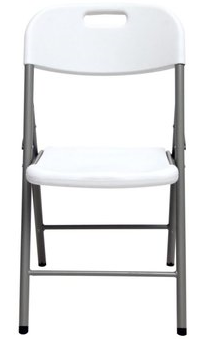 Nr.AprakstsMinimālā tehniskā prasībaPiedāvātās preces konkrētais tehniskais aprakstsAvotsPiezīmesVispārīgā informācijaRažotājs (nosaukums, atrašanās vieta)Norādīt informāciju1614.034 Krēsls, saliekams Tipa apzīmējums Preces marķēšanai pielietotais EAN kods, ja precei tāds ir piešķirtsNorādīt vērtībuNorādīt vai, izmantojot EAN kodu, ražotājs piedāvā iespēju saņemt digitālu tehnisko informāciju par preci (tips, ražotājs, tehniskie parametri, lietošanas instrukcija u.c.)Norādīt informācijuParauga piegāde laiks tehniskajai izvērtēšanai (pēc pieprasījuma), darba dienasNorādīt vērtībuDokumentācijaPielikumā, kā atsevišķs fails iesniegts preces attēls, kurš atbilst sekojošām prasībām: ".jpg" vai “.jpeg” formātāizšķiršanas spēja ne mazāka par 2Mpixir iespēja redzēt  visu produktu un izlasīt visus uzrakstus uz tāattēls nav papildināts ar reklāmuAtbilstTehniskā informācijaIzpildījums – portatīvs krēsls ar transformējamu rāmi (kompaktai uzglabāšanai un transportēšanai), gaišu – neitrāla toņa plastmasas sēdvirsmu un atzveltni.AtbilstKrēsla kājas izgatavotas no metāla ar pretkorozijas pārklājumu. Kāju apakšējās atbalsta daļas aprīkotas ar pretslīdes pamatnēm Kāju apakšējās atbalsta daļas aprīkotas ar pretslīdēšanas pamatnēm.AtbilstSēdvirsmas platums480-500 mmSēdvirsmas augstums no kāju atbalsta pamatnes440-460 mmSvars4,5-5,5 kgKrēsla izturība115-125 kg